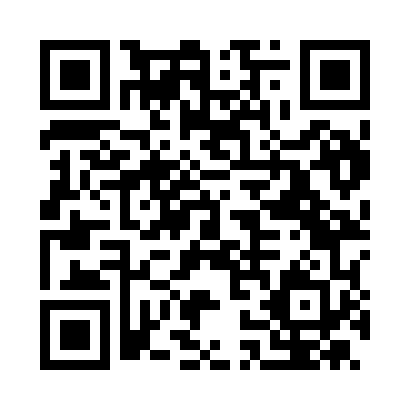 Prayer times for Ayas, ItalyWed 1 May 2024 - Fri 31 May 2024High Latitude Method: Angle Based RulePrayer Calculation Method: Muslim World LeagueAsar Calculation Method: HanafiPrayer times provided by https://www.salahtimes.comDateDayFajrSunriseDhuhrAsrMaghribIsha1Wed4:166:161:266:278:3710:302Thu4:136:151:266:288:3810:323Fri4:116:131:266:298:4010:344Sat4:096:121:266:308:4110:365Sun4:066:101:266:308:4210:386Mon4:046:091:266:318:4410:407Tue4:026:071:266:328:4510:428Wed4:006:061:266:338:4610:449Thu3:576:051:266:338:4710:4610Fri3:556:031:266:348:4910:4811Sat3:536:021:266:358:5010:5012Sun3:516:011:266:368:5110:5213Mon3:496:001:266:368:5210:5414Tue3:465:581:266:378:5310:5615Wed3:445:571:266:388:5510:5816Thu3:425:561:266:388:5611:0017Fri3:405:551:266:398:5711:0218Sat3:385:541:266:408:5811:0419Sun3:365:531:266:408:5911:0620Mon3:345:521:266:419:0011:0821Tue3:325:511:266:429:0111:1022Wed3:305:501:266:429:0211:1223Thu3:285:491:266:439:0411:1424Fri3:265:481:266:449:0511:1625Sat3:245:471:266:449:0611:1826Sun3:225:471:266:459:0711:2027Mon3:205:461:266:459:0811:2228Tue3:195:451:276:469:0911:2329Wed3:175:441:276:479:0911:2530Thu3:155:441:276:479:1011:2731Fri3:145:431:276:489:1111:29